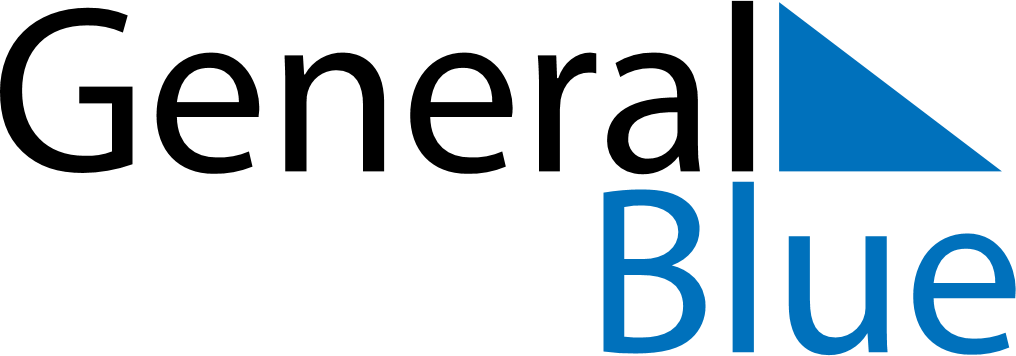 June 2020June 2020June 2020June 2020June 2020June 2020LatviaLatviaLatviaLatviaLatviaLatviaMondayTuesdayWednesdayThursdayFridaySaturdaySunday12345678910111213141516171819202122232425262728Midsummer EveMidsummer2930NOTES